                         CURRICULUM VITAE        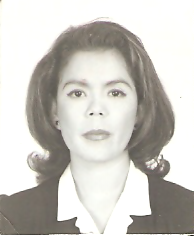 DATOS GENERALESNOMBRE: ALICIA RAMIREZ MADRIGAL EDAD 1. Se elimina SEXO FemeninoFECHA Y LUGAR DE NACIMIENTO: 2. Se elimina.DOMICILIO: 3. Se elimina.    CEL:   4. Se elimina                             ESCOLARIDAD:	LIC. EN TRABAJO SOCIAL       CEDULA  DGP 5. Se elimina.I .-  ESCOLARIDAD:   Facultad de Trabajo Social (Centro Universitario de Ciencias Sociales y Humanidades., Universidad de Guadalajara) Grado: Lic. en Trabajo Social-  Documentos recibidos: Titulo y Cedula Profesional (1992-1997)I.- CERTIFICACION: Atención Presencial de Primer contacto a Mujeres Víctimas de Violencia de Genero. Estándar EC0539II.- DIPLOMADOS:Diplomado “formación de profesionales en prevención del delito”                      Universidad de  Guadalajara  y  Dirección  de Seguridad  Pública del Estado    Diplomado en” Atención y Prevención contra la Violencia Intrafamiliar. Dirección de Orientación Familiar y del Instituto de Formación para el Trabajo del Estado de Jalisco, DIF JAL. Y Secretaria de Educación JAL.  Diplomado “El Apoyo a Víctimas de Delitos Sexuales y Violencia Intrafamiliar”. Centro de Orientación y Prevención de la Agresión Sexual, A.C. Curso Taller de Peritaje Social Segundo Nivel  Capacitación a Instituciones públicas del Sistema Estatal de salud sobre la aplicación de la Nom 0446-SSA2-2005, con énfasis en la atención a la violencia Sexual. III.-EXPERIENCIA LABORALMARZO 2011 A LA FECHA: SECRETARIA DE EDUCACION JALISCO ESCUELA SECUNDARIA 28 MIXTA “NICOLAS COPERNICO”Área de Trabajo Social Puesto: Trabajadora Social              Docente Frente a Grupo  GOBIERNO MUNICIPAL DE SAN PEDRO TLAQUEPAQUEServicios Médicos Municipales de TlaquepaqueDepartamento de Trabajo Social.Puesto: Jefe del área de Trabajo Social 2017– 2022 
 1998-2017 GOBIERNO MUNICIPAL DE TLAQUEPAQUEServicios Médicos Municipales de Tlaquepaque  Departamento de Trabajo Social.Puesto: Jefe del área de Trabajo Social 1998-2010Puesto: Trabajadora Social 2010- 20171997-1998 SISTEMA DIF GUADALAJARADEPARTAMENTO DE ATENCION INTEGRAL AL ADULTO MAYOR.Puesto: Asistente de Dirección. 1996-1997 SISTEMA DIF GUADALAJARADEPARTAMENTO DE ATENCION INTEGRAL AL ADULTO MAYORPuesto: Trabajadora SociaLIC. T.S ALICIA RAMIREZ MADRIGAL
MARZO 2022Se eliminan datos personales correspondientes a:1. Edad.2. Lugar y fecha de nacimiento.3. Domicilio.4. Número de teléfono celular5. Número de cédula profesionalPor tratarse de datos identificativos de las personas, ello, de conformidad con lo dispuesto por el artículo quincuagésimo octavo, fracción I, de los Lineamientos Generales para la Protección de la Información Confidencial y Reservada; así como por el trigésimo octavo, Fracción I de los Lineamientos Generales en Materia de Clasificación y Desclasificación de la Información, así como para la elaboración de Versiones Publicas.